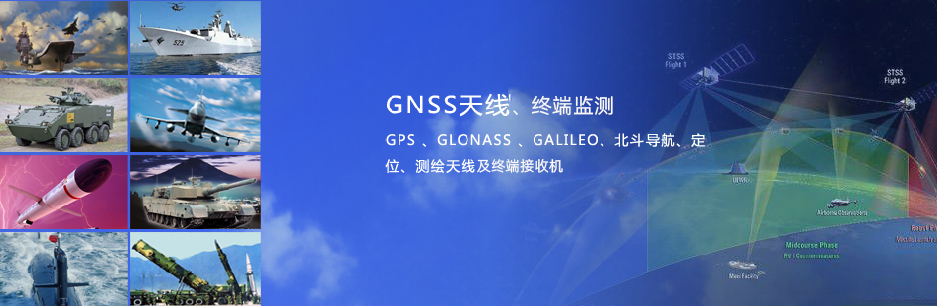 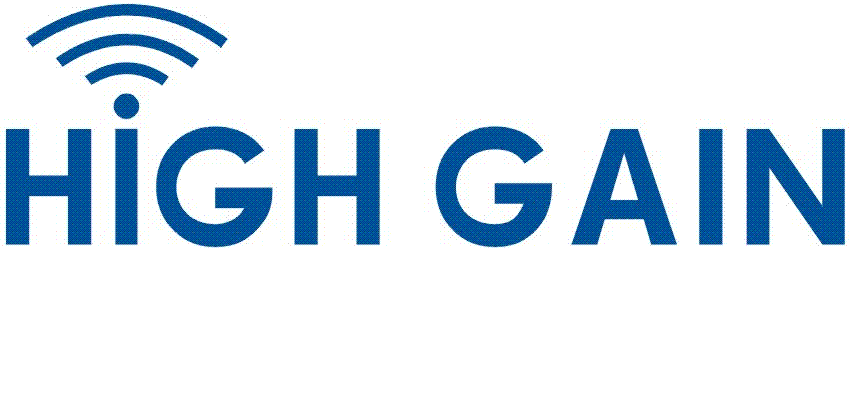 海积北斗高精度智能手持终端HG-PT-H300产品介绍                                                    HG-PT-H300是一款支持BDS、GPS、GLONASS定位，具备北斗高精度、4G全网通通信能力的移动手持终端，通过北斗卫星导航系统实现位置信息通报和卫星双向收发高精度功能。 移动手持终端可以根据客户要求支持蓝牙、WiFi、FM收音、NFC（RFID）等无线通讯功能，并通过内置4G通信射频模块实现优质的语音通话、高速数据下载和传输。。移动手持终端提供安卓10.0操作系统，客户可针对系统界面和应用软件进行个性化定制。产品特色                                                 GPS/BDS/GLONASS厘米级定位主流安卓智能系统6.0英寸HD高清晰显示屏大容量锂聚合物电池IP68防护等级，适应极端应用环境产品功能                                                 GPS/BDS/GLONASS精准RTK厘米级定位HG-PT-H300内置专业GNSS导航芯片和高性能天线，可接收GPS/BDS/GLONASS多系统卫星信号，实现全天候、全天时的连续导航、定位、测速等功能，设备支持差分信号接入，实现RTK厘米级定位4G全网通+北斗高精度通讯HG-PT-H300可根据要求配置蓝牙、WIFI功能，内置4G通信、RFID，为无线数据通讯提供多种途径，支持中国移动、中国联通、中国电信所有2G、3G、4G网络；HG-PT-H300拥有北斗高精度厘米级功能。卓越的产品性能HG-PT-H300具有优秀的防水、防尘密封性，能够对抗1.5米自然跌落的能力，可以轻松应对室外恶劣的使用环境；HG-PT-H300采用6000mAh锂聚合物电池，配合专业低功耗电源管理芯片，实现超长续航能力。终端处于待机接收状态大于10小时续航，一分钟发送一次状态大于8小时续航。技术参数                                                 产品图片                                                 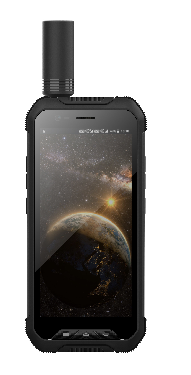 版本北三高精度手持终端高精度信号BDS B1I/ B2I，GPS L1C/A/L2C，GLONASS G1OF/G2OF 首次定位时间冷启动：≤30s 冷启动：≤3s （AGNSS 辅助定位） 热启动：≤20s 重捕获：≤2s 定位精度：单点定位  水平精度：1.0m(RMS) ;垂直精度：1.5m(RMS)RTK       水平精度：0.01 m +1ppm(RMS);垂直精度： 0.015 m +1ppm(RMS)测速精度：0.05m/s 灵敏度:   捕获灵敏度：优于-137dBm          重捕获灵敏度：优于-142dBm跟踪灵敏度：优于-150dBm定位数据协议NMEA-0183、JT/T 808天线外置四臂螺旋天线卡槽双卡双待整机尺寸183*83.5*24.5重量<500g硬件平台MT6765 8核2.3G软件系统Android 10内存容量6GB+128GB摄像头后置2100+前置1300，自动对焦、图像防抖动，高亮LED闪光灯屏幕6.0英寸，IPS，分辨率≥1080*1920，多点触控，支持手套操作电池容量≥6000mAh（⽀持可拆卸式锂电池）防水等级IP68充电时间≤3小时指纹识别支持充电方式Type-C+磁吸座充网络制式4G全网通WIFI2.4G+5.8G双频WIFI(IEEE 802.11a/b/g/n)蓝牙蓝牙5.0公网对讲支持传感器重⼒、距离、光线、陀螺仪、地磁感应、加速度、气压计、电子罗盘、NFC音视频支持高清视频、语音通话以及相应的拍摄、录制、存储、上传按键音量、开机、对讲、2个自定义物理按键环境适应性工作温度：-20~60℃    存储温度：-40~70℃环境适应性环境湿度：5% 至 95%（非凝结 ）环境适应性可承受1.5米高度自有落体跌落冲击